ПОЛОЖЕНИЕ о методическом кабинетев  МБДОУ  «Детский сад №9»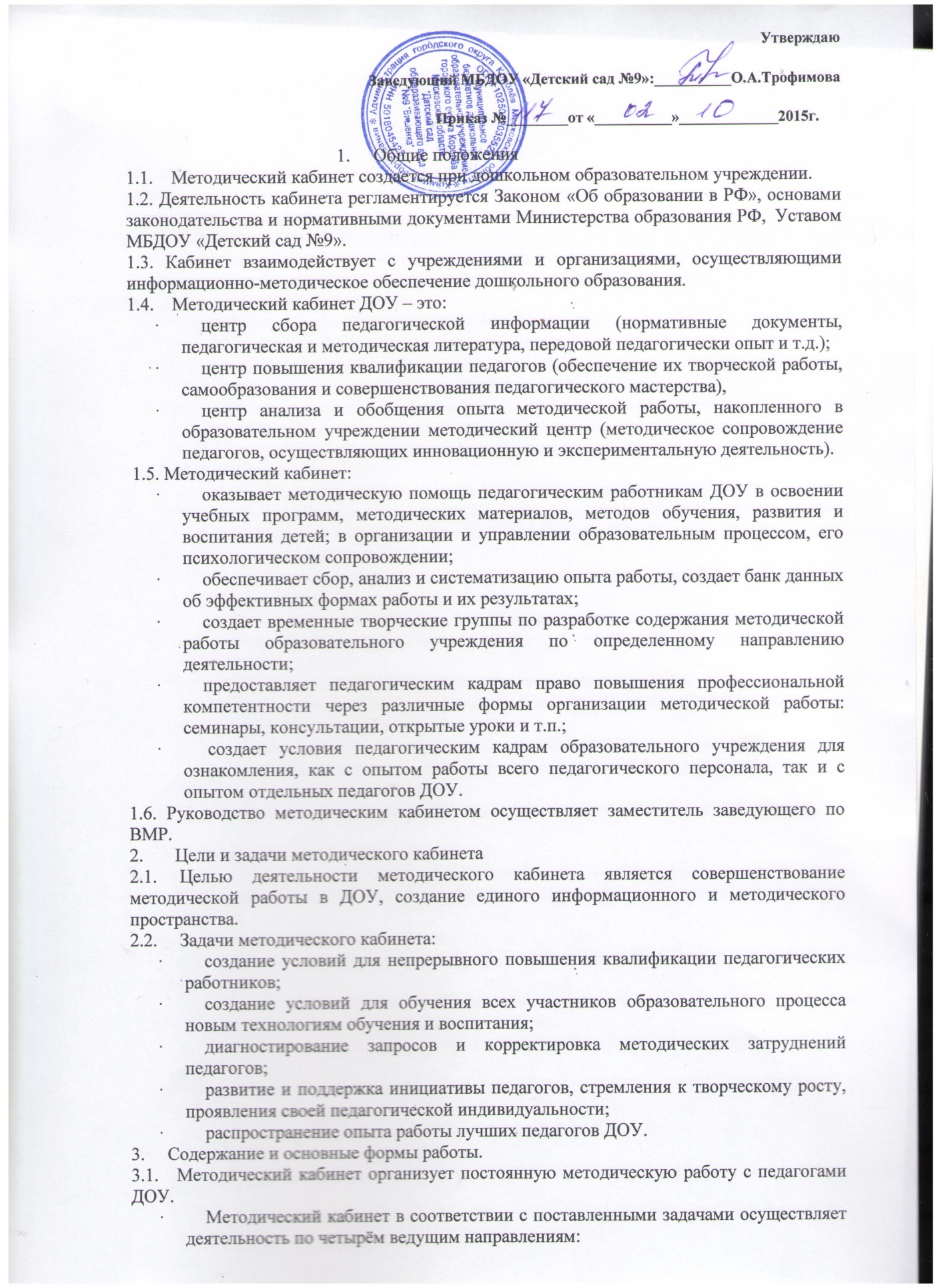 УтверждаюЗаведующий МБДОУ «Детский сад №9»:__________О.А.Трофимова                                                                                 Приказ №________от «__________»_____________2016г.                                                       1.     Общие положения1.1.    Методический кабинет создается при дошкольном образовательном учреждении.1.2. Деятельность кабинета регламентируется Законом «Об образовании в РФ», основами законодательства и нормативными документами Министерства образования РФ,  Уставом МБДОУ «Детский сад №9».1.3. Кабинет взаимодействует с учреждениями и организациями, осуществляющими информационно-методическое обеспечение дошкольного образования.1.4.    Методический кабинет ДОУ – это:·         центр сбора педагогической информации (нормативные документы, педагогическая и методическая литература, передовой педагогически опыт и т.д.);·         центр повышения квалификации педагогов (обеспечение их творческой работы, самообразования и совершенствования педагогического мастерства),·         центр анализа и обобщения опыта методической работы, накопленного в образовательном учреждении методический центр (методическое сопровождение педагогов, осуществляющих инновационную и экспериментальную деятельность). 1.5. Методический кабинет:·         оказывает методическую помощь педагогическим работникам ДОУ в освоении учебных программ, методических материалов, методов обучения, развития и воспитания детей; в организации и управлении образовательным процессом, его психологическом сопровождении;·         обеспечивает сбор, анализ и систематизацию опыта работы, создает банк данных об эффективных формах работы и их результатах;·         создает временные творческие группы по разработке содержания методической работы образовательного учреждения по определенному направлению деятельности;·         предоставляет педагогическим кадрам право повышения профессиональной компетентности через различные формы организации методической работы: семинары, консультации, открытые уроки и т.п.;·          создает условия педагогическим кадрам образовательного учреждения для ознакомления, как с опытом работы всего педагогического персонала, так и с опытом отдельных педагогов ДОУ.1.6. Руководство методическим кабинетом осуществляет заместитель заведующего по ВМР.2.       Цели и задачи методического кабинета2.1.     Целью деятельности методического кабинета является совершенствование методической работы в ДОУ, создание единого информационного и методического пространства.2.2.     Задачи методического кабинета:·         создание условий для непрерывного повышения квалификации педагогических работников;·         создание условий для обучения всех участников образовательного процесса новым технологиям обучения и воспитания;·         диагностирование запросов и корректировка методических затруднений педагогов;·         развитие и поддержка инициативы педагогов, стремления к творческому росту,проявления своей педагогической индивидуальности;·         распространение опыта работы лучших педагогов ДОУ.3.     Содержание и основные формы работы.3.1.    Методический кабинет организует постоянную методическую работу с педагогами ДОУ.·         Методический кабинет в соответствии с поставленными задачами осуществляет деятельность по четырём ведущим направлениям: ·         Научно-методическая деятельность:·         Выявление, изучение и обобщение на технологическом уровне педагогического опыта.·         Выявление затруднений дидактического и методического характера в образовательном процессе и подготовка мероприятий по их устранению.·         Организация обучения, проведение лекций, семинаров, курсов для работников МБДОУ по вопросам использования в учебном процессе современных аудиовизуальных средств обучения и применения информационных технологий.·         Организация процессов аттестации педагогических и руководящих работников ДОУ.·         Осуществление методической поддержки педагогических работников, ведущих экспериментальную работу.·         Аналитико-обобщающая деятельность по организации учета педагогических кадров ДОУ.·         Осуществление планово-прогностической деятельности для организации функционирования ДОУ в режиме развития (разработка концепции, комплексно-целевой программы ДОУ).·         Адаптирование программ (вариативных, альтернативных), новых педагогических технологий и методик обучения в связи с обновлением содержания дошкольного образования.·         Определение направленной опытно-экспериментальной (исследовательской) работы.·         Составление методических рекомендаций по использованию наиболее эффективных методов и форм обучения и воспитания, направленных на развитие общения, игровой деятельности, познавательных процессов у детей дошкольного возраста.Информационно-методическая деятельность:·         Формирование банка педагогической, нормативно-правовой и методической информации.·         Обеспечение информационных, учебно-методических и образовательных потребностей педагогических работников.·         Содействие повышению квалификации педагогических работников.·         Формирование фонда   видеофильмов и других аудиовизуальных средств обучения по образовательным областям для проведения образовательной деятельности воспитанников.·         Организация электронных библиотек учебных материалов и обеспечение доступа к ним.·         Обеспечение фондов учебно-методической литературы.Организационно-методическая деятельность:·         Участие в подготовке и проведении научно-практических конференций, педагогических чтений и семинаров.·         Подготовка и проведение конкурсов профессионального педагогического мастерства педагогических работников.·         Сбор, обработка и анализ информации о результатах воспитательно- воспитательной работы.·         Мониторинг состояния и формирование банка данных опытно-экспериментальной работы.·         Организация постоянно действующих семинаров по инновациям.·         Изучение и анализ состояния и результатов методической работы, определение направлений ее совершенствования.·         Прогнозирование, планирование и организация повышения квалификации и профессиональной переподготовки педагогических и руководящих работников образовательных учреждений, оказание им информационно-методической помощи в системе непрерывного образования.Диагностическая деятельность:·         Изучение, подбор и разработка материалов по диагностике деятельности педагогов и детей.·         Изучение индивидуальных особенностей ребенка в процессе его развития.·         Проведение диагностики на выявление степени готовности ребенка к обучению в школе.·         Комплексное оценивание педагогической деятельности и изучение потенциальных возможностей работников ДОУ, выявление обобщение и распространение передового педагогического опыта.·         Осуществление контроля и анализа состояния воспитательно-образовательного процесса, его качества. Оценка результативности педагогического процесса в ДОУ.3.2. Методический кабинет ДОУ должен иметь следующие материалы:·         основополагающие и регламентирующие документы государственной политики в области образования;·         список образовательных сайтов для работы в Интернет;·         методическую литературу, газетные публикации и журнальные статьи по актуальным вопросам деятельности ДОУ;·         материалы справочного и рекомендательного характера по оформлению передового педагогического опыта, творческих проектов,   конкурсных работ;·         материалы публикаций педагогов;·         материалы профессиональных конкурсов;·         материалы открытых занятий, мероприятий;·         разработки семинаров, конференций и иных форм работы с педагогическим персоналом;·         разработанные педагогами программы кружков, разработки занятий к ним·         видеозаписи занятий и развлечений;·         аналитический банк данных по педагогическому персоналу,·         стенды, отражающие организацию методической работы в образовательном учреждении.3.3. Методический кабинет работает по плану, согласованному и утвержденному Советом педагогов.4.      Права и обязанности4.1.    Методический кабинет имеет право на:·         разработку  методических рекомендаций, контрольно-диагностических и дидактических материалов;·         подготовку методических материалов для публикации в журналах;·         помощь в сопровождении исследовательской работы педагогов.4.2. Методический кабинет обязан:·         обеспечить качество оказываемых методических услуг;·         осуществлять свою деятельность в соответствии с утвержденным планом работы;·         согласовывать с педагогическим советом план работы и изменения в нем;·         обеспечивать систематическое повышение уровня профессиональной компетентности своих педагогических кадров;·         регулярно анализировать свою деятельность.5. Материальная база.5.1. Методический кабинет финансируется, в соответствии с утвержденной сметой расходов ДОУ.5.2. Методический кабинет имеет помещение, компьютерную и офисную технику, необходимые для нормальной деятельности работников, для размещения методической и справочной литературы, проведении совещаний, семинаров и консультаций. 